-- Část 3 --HS Krnov - oprava zastřešení parkovacích stání a venkovních skladůBude se jednat o provedení oprav stávajících drobných hospodářských objektů a přístřešků situovaných ve dvorní části hasičské stanice na pozemku parc.č. 122, které přiléhají k budově sousední školy (parc. č. 118). Dotčený celkový rozsah cca 225 m2.Rozsah projekčně řešených oprav:Demontáž a odvoz stávajícího plech. skladu, odstranění stávajícího ohrazení pro skladové hospodářství.Oprava otevřeného přístřešku, který přiléhá k budově stanice (vedle schodiště), toto v rozsahu: nová krytina, nutná oprava nosné konstrukce, nové oplechování včetně okapu a svodu, oprava oplocení oddělujícího část odpadového hospodářství s uzamykatelným vstupem, oprava nášlapné vrstvy, příp. oprava nesoudržné části podkladní vrstvy.  Oprava stávajícího zděného skladového objektu, – oprava fasády, nový nátěr, oprava zastřešení, oprava okapových svodů. oprava zpevněných ploch parkovacích stání (cca 28 x 5m) oprava podkladních vrstev a obnova beton. dlažby pro pojíždění aut do 3,5t).Oprava zastřešení stání pro osob. auta, vč. opravy některých nosných částí a oprava střešních svodů. Oprava dělících příček skladu sportovních potřeb.Oprava venkovního rozvodu NN, vč. opravy osvětlení skladů a parkovacích stání, vč. opravy osvětlení skladu sportovních potřeb. Zpracování výkazu výměr a položkového rozpočtu na odsouhlasené řešení opravy.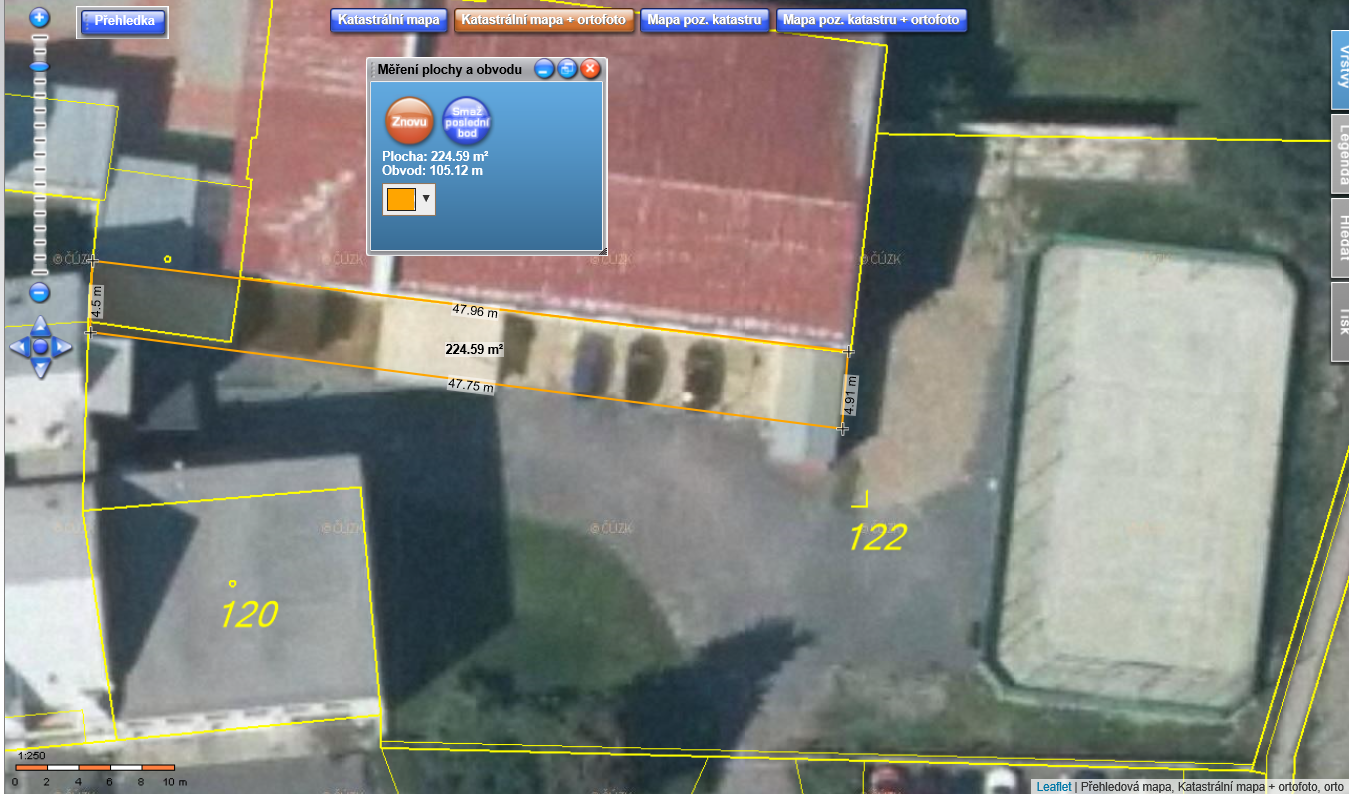 